Istituto Comprensivo “U.Foscolo” di Vescovato      Scuola Primaria di ……………………………………………………………………                                                           Data……………………………………………………………………                                      Nome……………………………………………………………………………………….                                                           Classe 5^Geografia : Italia politica   (Verifica quadrimestrale).............................................................................................................................................................................................................................................................         Completa scrivendo il nome di ogni regione:                                                                                Completa scrivendo il nome di ogni capoluogo di regione: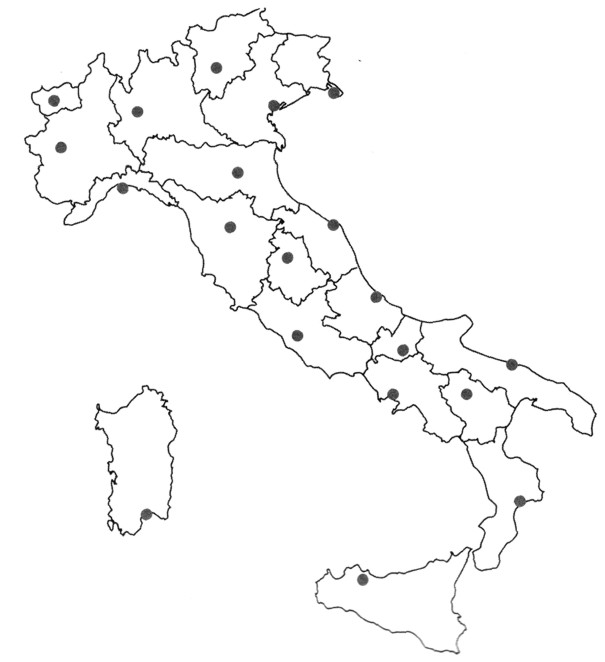 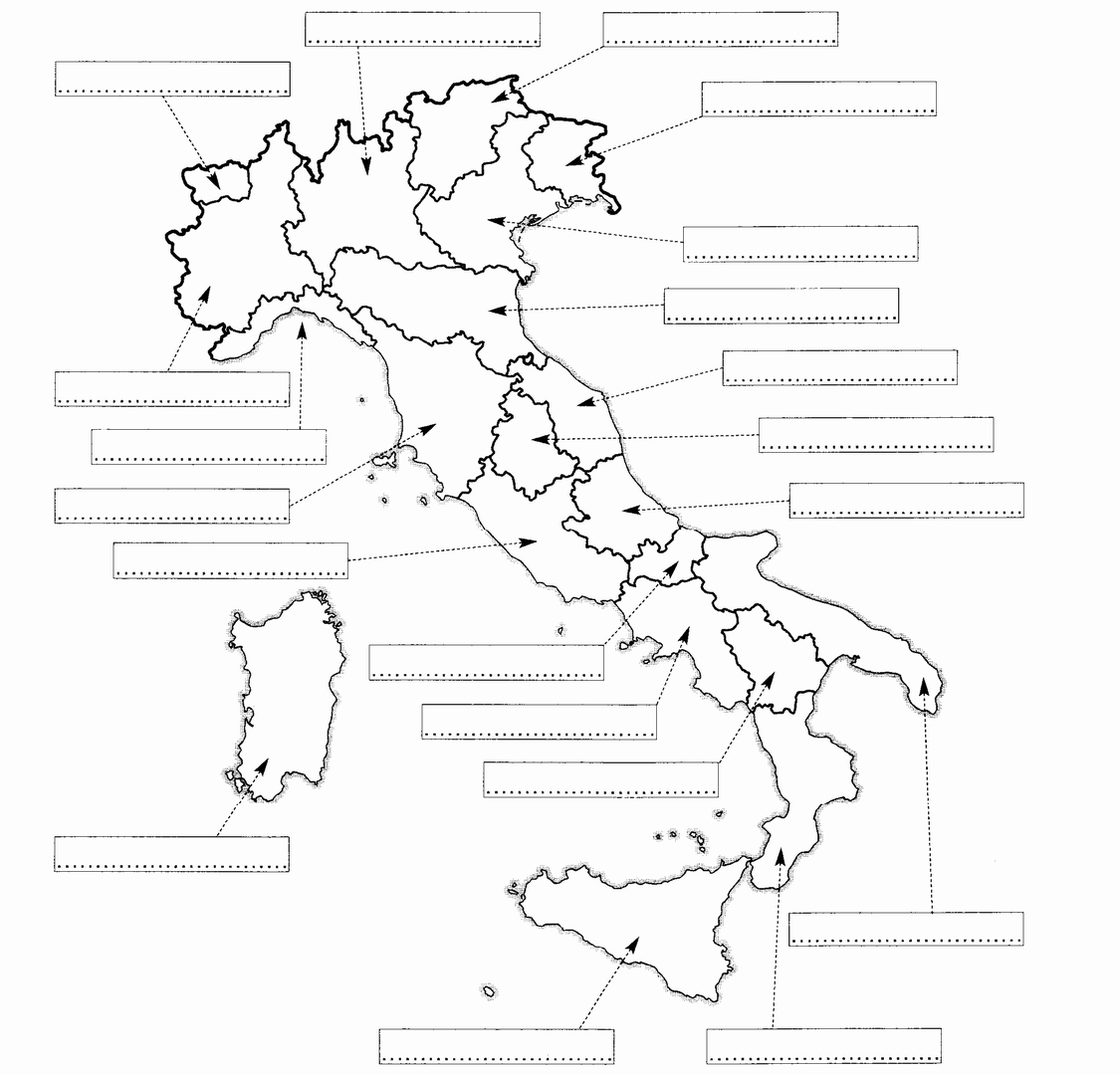  Per studiare l’Italia e le sue regioni occorrono carte geografiche di diverso tipo. Collega con una freccia il tipo di carta geografica alla sua descrizione:  Le carte geografiche hanno tutte lo stesso orientamento. Sottolinea  la sequenza adatta:il nord in alto,il sud in basso,l’ovest a destra e l’est a sinistrail nord in alto,il sud in basso,l’ovest a sinistra e l’est a destrail nord in alto,il sud a destra,l’ovest a sinistra e l’est in basso L’Italia è una penisola,cioè…. (Sottolinea  la definizione esatta)una terra circondata dal mare su ciascuno dei suoi latiuna terra circondata dal mare su tre lati e unita sul quarto lato al continenteuna terra unita al continente ,ma che si affaccia sul mare Scrivi accanto ad ogni affermazione  “Vero” oppure “Falso”:La geografia non si limita a descrivere i territori,ma spiega anche come le persone vivono al loro interno……………………………………………………….La geografia si occupa delle attività economiche di un territorio, quindi è  in grado di stabilire se si tratta di un territorio più o meno sviluppato……………La geografia è in grado di stabilire se la popolazione di un territorio è o non è felice…………………………………………..Il grado d’istruzione della popolazione e il numero dei servizi messi a disposizione ci permettono di capire il grado di sviluppo di un luogo…………………… Collega con una freccia ogni fatto alla sua conseguenza: Unisci le  attività  scritte a sinistra con gli elementi scritti a destra                               Fai corrispondere le seguenti regioni alla relativa posizione geografica: in modo appropriato:Criteri di valutazioneItalia politica         1 0    →       0  –  1           errori         9.5    →       2  –  3           errori         9       →       4  –  5            errori        8.5     →       6  –  7           errori        8        →       8  –  9           errori        7.5     →      10  –  11       errori        7        →      12  –  13        errori        6.5    →       14  –  15       errori        6       →       16  –  17        errori        5.5    →       18  –  19  –  20    errori        5       →       da       21    errori